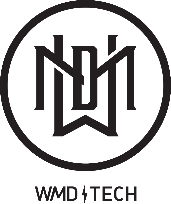 WMD Tech LLCAlarm Bypass2-Day / 3-Day / 5-DayINSTRUCTOR INFORMATIONInstructor: Robert Brown	E-mail: rbrown@wmdtech.com		Phone Number: 866-963-8324TRAINING LOCATIONCustomer RequestCOURSE INFORMATIONCourse Description:This course teaches certified bomb technicians the fundamentals of Analog Alarm sensors and systems bypass and principals of Digital Alarm systems. Students will learn about the operating principals of wired and wireless alarm systems to include vehicle alarms and the specialty tools available for bypassing analog systems. Students will learn to recognize and identify the difference between the signatures of wired and wireless as well as analog versus digital to circumvent or defeat those systems. Students will practice against real world alarm sensors, and systems in a training environment utilizing tools specially built for bomb technicians. Course Objectives:Understand the installation techniques of certified alarm installers including common bad practicesUnderstand the types of sensors commonly used and older generation sensorsUnderstand the common operating principal’s analog sensors use to communicate with the systemUnderstand the common operating principals the digital sensors use to communicate with the systemApply taking live readings on an active alarm systemBe capable of successfully bypassing analog sensors in a systemMAX STUDENTS: 10COURSE COST: Please submit a quote to sales@wmdtech.comSUPPLEMENTARY MATERIALSCOURSE SCHEDULE2-DAY:3-DAY:5-DAY:Contractor Provided EquipmentCustomer Provided EquipmentPIR Functional Display BoardDemolition Building / Kill House for Building Entry Practical with preferably at least 3 rooms which can be utilized independently Conex Box or Shipping Container can be substituted as long as access and entry will not be an issue Microwave Functional Display Board(2) Vehicles (Semi-Functional) for every 5-man Teams for Vehicle Entry Practical’sWMDTech can source this as well at extra costUltrasound Functional Display BoardHand Entry and Detonator Diagnostics Loadout per every 5-man TeamDigital Alarm Functional Display Board Access and Disablement Entry Loadout per every 5-man TeamRapid Set up Alarm Sensors and PanelsBasic Electronics kits for every 5-man teamPIR Functional Display BoardLessonHRSDESCRIPTIONLessonHRSDESCRIPTIONLessonHRSDESCRIPTION